Publicado en Madrid el 15/01/2024 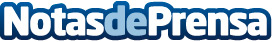 La IA revoluciona el I+D, la fabricación y la distribución en el sector farmacéutico según CatenonUna nueva realidad que reclama nuevos perfiles profesionales como Científicos de Datos en Salud, Ingenieros Biomédicos, Bioinformáticos, Expertos en Regulación y Ética en IA, Desarrolladores de Software en Salud, Especialistas en Inteligencia Artificial y Aprendizaje AutomáticoDatos de contacto:María GuijarroGPS Imagen y Comunicación, S.L.622836702Nota de prensa publicada en: https://www.notasdeprensa.es/la-ia-revoluciona-el-i-d-la-fabricacion-y-la_1 Categorias: Nacional Medicina Industria Farmacéutica Inteligencia Artificial y Robótica Madrid Emprendedores Industria Otras Industrias Innovación Tecnológica http://www.notasdeprensa.es